 SURENDRAN Email: surendran.388116@2freemail.com Professional Objective          Secure a challenging position in a reputed institution where I can effectively contribute my skills as a technical professional and to enable value addition to self and the organization.Educational ProfileWorking ExperienceTechnical KnowledgeNon Destructive Testing (Level II )Computer KnowledgeDiploma In Mechanical CADD (Auto CADD + Pro E)MS-OfficeInternetParticipations and MembershipMember in YMCA Association.Participated in MalayalaManorama’s all Kerala Balajanasakyam.Sport wing secretary in Pourasamithi in our village.AchievementsAttended a national level seminar conducted by Tamil Nadu State.Attended a training program conducted by Tamil Nadu State Transport Corporation.AbilitiesConfident and hard workingGood leadership qualityAbility to mingle freely with othersPositive attitude and team spiritPersonal DetailsAge/DOB 				: 	29 yrs. /15-05-1988Sex					: 	MaleMarital Status              		: 	SingleReligion                         		: 	HinduNationality                    		: 	IndianLanguages Known       		: 	English, Malayalam, Tamil, and Hindi.Hobbies                          		: 	Listening to music, Travelling.           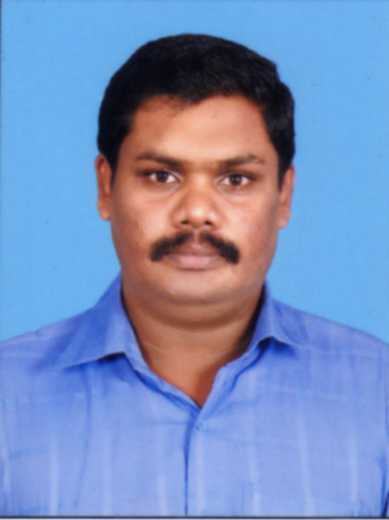 QualificationsInstitutionBoard /UniversityYear of passingPercentage of marksDiplomaMechanical Egg.Surya Polytechnic College, NagercoilTamil NaduApril 2009       76.63 %Higher SecondaryComputer ScienceNRPM HSS KayamkulamKeralaMarch 200555.5 %10th standardK H S, PuthiyavilaKeralaMarch 200360 %(1)   Company NameUBDACE ITC, Kayamkulam, Kerala.DesignationInstructor.ResponsibilitiesTeaches the Machine Drawing subjects.Period1st April 2009 -10th May 2010.(2)   Company NameTATA Motors, Pimpri, Pune.DesignationInspector.ResponsibilitiesTo check the vehicle and detect defects in it (QA Auditor).Period6th March 2011 – 24th October 2011.(3)   Company NameArunachal State Transport Service (ASTS)DesignationTechnical Apprentice ResponsibilitiesRepairing and Maintenance  of Heavy VehiclesPeriodNovember, 2011  To 21st November, 2013(4)  Company NameT.K. Engineering Consorting Pvt. Ltd.DesignationMechanical EngineerResponsibilitiesMaintenance of Heavy Vehicle, Heavy Equipments and PlantsPeriodSince December 2013 to October 2015. (5)  Company NameUNIBETON READY MIXDesignationStore KeeperResponsibilitiesInventory management of mechanical store.PeriodSince December 2016 to Present